Abstract (Calibri 11)ONE page abstract format: including figures and references.Please follow the model below.ReferencesAuthors, Journal, Issue (Year) pageAuthors, Journal, Issue (Year) pageAuthors, Journal, Issue (Year) pageAuthors, Journal, Issue (Year) pageFigures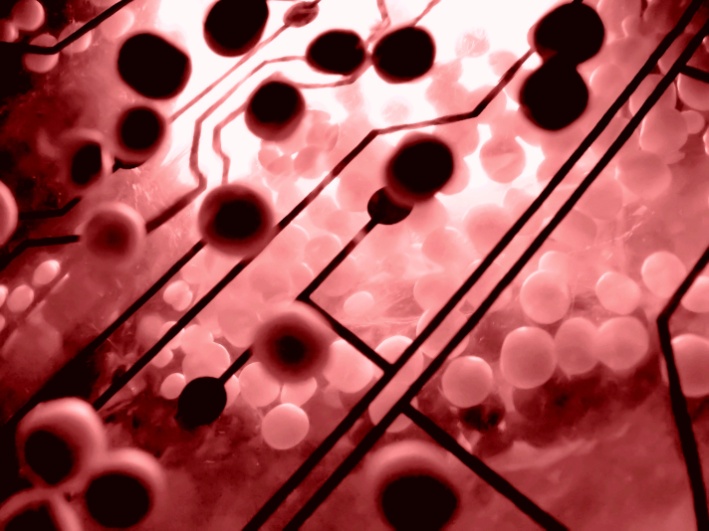 Figure 1. Calibri 10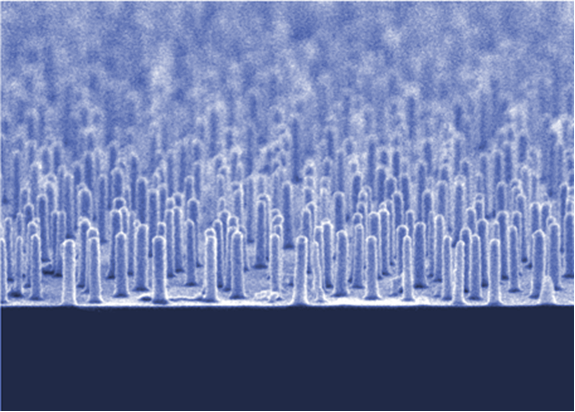 Figure 2. Calibri 10Full Title (Arial Rounded MT Bold)1 Organization, Address, City, Country2 Organization, Address, City, CountryPresenting Author1 Co-Authors2Contact@E-mail